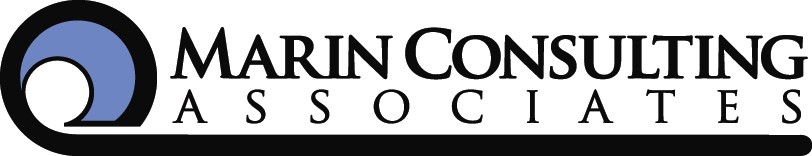 SERVING PUBLIC SAFETY AGENCIES SINCE 1979LEADERSHIP TRAININGPERFORMANCE AND ACCOUNTABILITYPractical Approaches for Performance ManagementCasper, Wyoming Aug. 27 – 28 2024Hosted by WASCOP (As Seen at WASCOP 2023!)  Location: Ramkota Hotel, 800 N. Poplar St. Casper Wy. 82601($104.00 rm. rate for WASCOP students, book directly with the hotel)Tuition: $300 (0830-1700 hours)This Class is Wyoming POST Certified!This 16-hour workshop is for sworn and civilian public safety supervisors and managers. This is also an excellent course for Training Officers and aspiring supervisors.  If you want to make a real difference in your agency, take a leadership role in making performance and accountability cornerstones of the organizational culture.  We present a real-world approach to performance management, with the firm belief that if you take a positive approach with your good employees and deal directly and decisively with those who are unable or unwilling to perform, your organization will thrive.  You will take practical techniques away from this workshop that you will be able to use on your very first day back at work. Reduce your liability profile!Learn to:Understand and avoid the seven supervisory behaviors that de-motivate good employeesSpeak and write the language of performanceClearly communicate your expectations and provide effective feedback about performanceEffectively document performance and write objective, meaningful performance evaluationsAppropriately establish and assert your authority with challenging employeesConfidently confront difficult and resistant employees without losingRecognize and handle the manipulations commonly used on supervisorsThe instructor for this workshop is Jon “Cris” Trulsson, a 29-year law enforcement veteran and retired Police Lieutenant.  Cris holds dual bachelor’s degrees in law and history from the University of the Pacific.   He is a graduate of the FBI National Academy (Session 227) and a graduate of the F.B.I. Law Enforcement Executive Development School, the California POST Supervisory Leadership Institute and the POST Instructor Development Institute.Cris is a subject matter expert on performance management and accountability in the workplace.  As a Senior Associate with Marin Consulting Associates, Cris trains law enforcement supervisors and managers nationwide.  Internationally, Cris has had the privilege of providing training to the British Transport Police and to train with the Police Service of Northern Ireland, the Royal Thai Police, and the Royal Malaysian Police.For more information, call (209) 452-0067                                      To register visit marinconsulting.us 